TAREA 18 JUNIO.1.Copia los enunciados y las oraciones.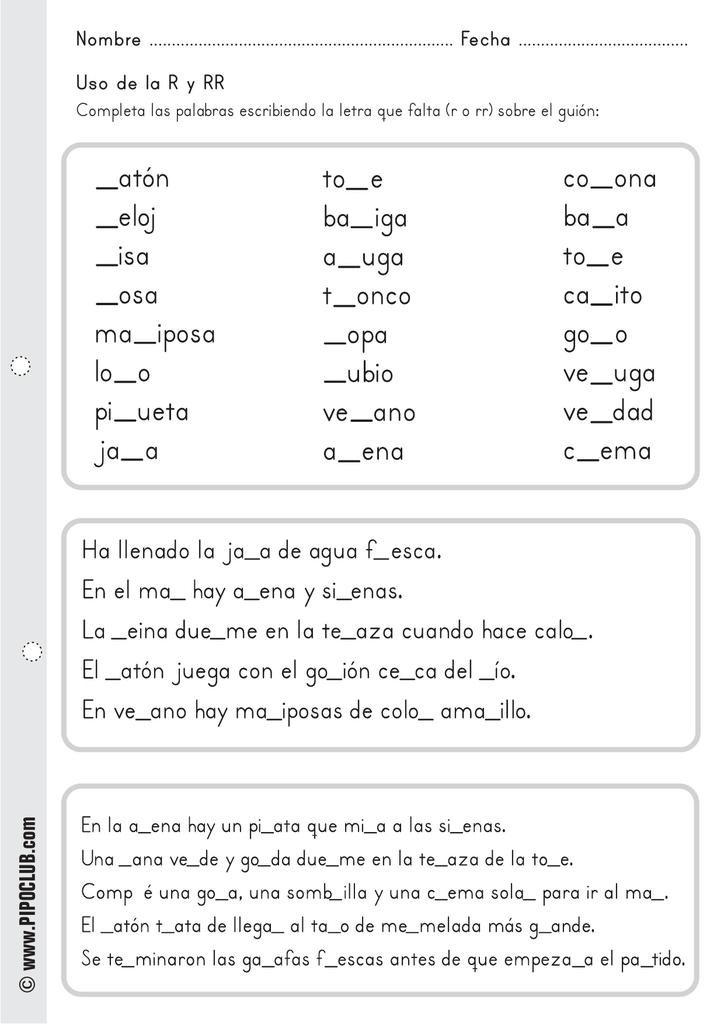 